S.D. Arts and Shah B.R. Commerce College, Mansa(Managed by Sarvodaya Higher Education Society)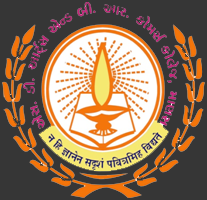 Short Term Course 
on 
‘English Literature and Language’From 19/12/2022 to 29/12/2022Organized byEnglish DepartmentS. D. Arts & Shah B. R. Commerce College, Mansa Commencement of Short Term Certificate Course in English DepartmentThe English Department of S. D. Arts and Shah B. R. Commerce College, Mansa, affiliated to Gujarat University and managed by Sarvoday Higher Education Society, Mansa, organized a short term course on “English Literature and Language” from 19/12/2022 to 29/12/2022. In the inaugural ceremony of this STC on 19 December, Res. Principal Dr. Hasyada Pandya conveyed the basic introduction of this course and explained the professional importance of English language and literature. Principal, furthermore, wished grand success to this program.  Head of English Department, Associate Professor Dr. A.K. Patel explained the detailed proceedings and schedule of the course. Five professors from this college  joined in the course  and enriched the students through their expert lectures. At the end, vote of thanks was delivered by Dr. B.M. Vaghela..    This course was inaugurated by our Principal Dr. H.B. Pandya, teaching staff of English Department and the participants on 19-12-2022.  It was ten days course and timing was from 08.30 a.m. to 11.45 a.m. The lectures were taken by the faculty members of English department. The course was free of cost. The majority of  participants were the students of English department and other departments of the college. They were       in numbers and took part very enthusiastically and eagerly to learn the skills of English language. This course ended on 29-12-2022 with certificate awarding function. The participants were given certificate with  course schedule printed at the back of the certificate in valedictory function. Dr. A. K. Patel                                                             Dr. Hasyada PandyaHead, English Department                                                 PrincipalScheduleGlimpses of STCSr. DateTimeTopicName of Resource Person1.19/12/20228: 30 to 10: 00Inauguration Introduction to English LiteratureDr. T. J. Vyas1.19/12/202210: 15 to 11: 45Inauguration Introduction to English LiteratureDr. A. K. Patel2.20/12/20228: 30 to 10: 00Foundation Studies in History of English LiteratureDr. B. M. Vaghela2.20/12/202210: 15 to 11: 45Foundation Studies in History of English LiteratureDr. A. K. Patel3.21/12/20228: 30 to 10: 00Foundation Studies in History of English LiteratureDr. A. K. Patel3.21/12/202210: 15 to 11: 45Foundation Studies in History of English LiteratureDr. U. C. Gor4.22/12/20228: 30 to 10: 00Foundation Studies in Indian  English LiteratureDr. B. M. Vaghela4.22/12/202210: 15 to 11: 45Foundation Studies in Indian  English LiteratureDr. T. J. Vyas5.23/12/20228: 30 to 10: 00Introduction to Literary CriticismDr. U. C. Gor5.23/12/202210: 15 to 11: 45Introduction to Literary CriticismDr. T. J. Vyas6.24/12/20228: 30 to 10: 00Introduction to PhoneticsDr. A. K. Patel6.24/12/202210: 15 to 11: 45Introduction to PhoneticsDr. T. J. Vyas7.26/12/20228: 30 to 10: 00History of Indian English Literature : Pre-Independence PeriodDr. T. J. Vyas7.26/12/202210: 15 to 11: 45History of Indian English Literature : Pre-Independence PeriodDr. B. M. Vaghela8.27/12/20228: 30 to 10: 00Foundation Studies in Modern Literary CriticismDr. U. C. Gor8.27/12/202210: 15 to 11: 45Foundation Studies in Modern Literary CriticismDr. Alkesh Trivedi9.28/12/20228: 30 to 10: 00Form of Literature – NovelDr. Alkesh Trivedi9.28/12/202210: 15 to 11: 45Form of Literature – NovelDr. U. C. Gor10.29/12/20228: 30 to 10: 00Foundation Studies in History of Eng. Literature: Modern Age Valedictory FunctionDr. Alkesh Trivedi10.29/12/202210: 15 to 11: 45Foundation Studies in History of Eng. Literature: Modern Age Valedictory FunctionDr. B. M. Vaghela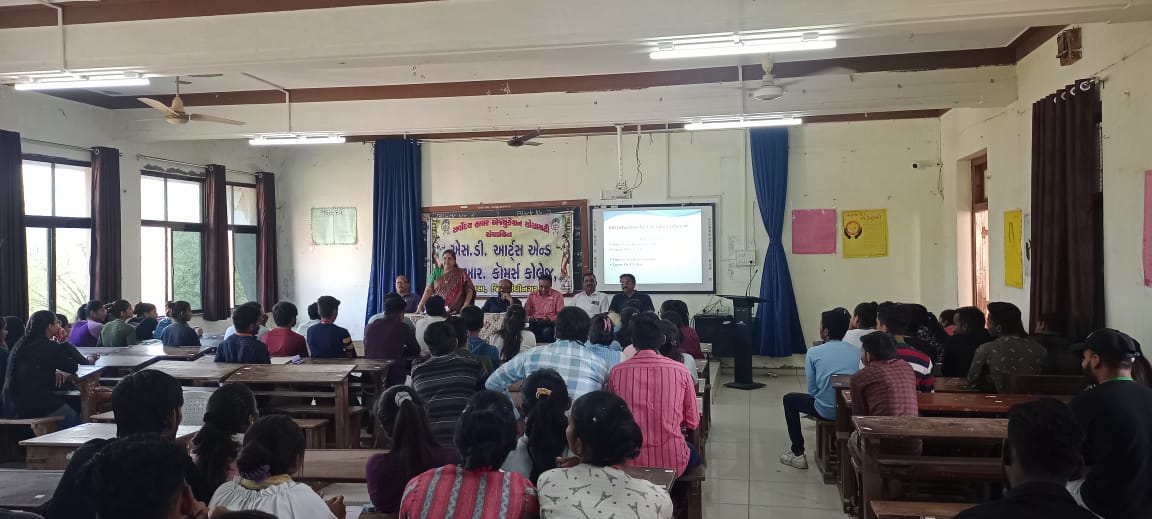 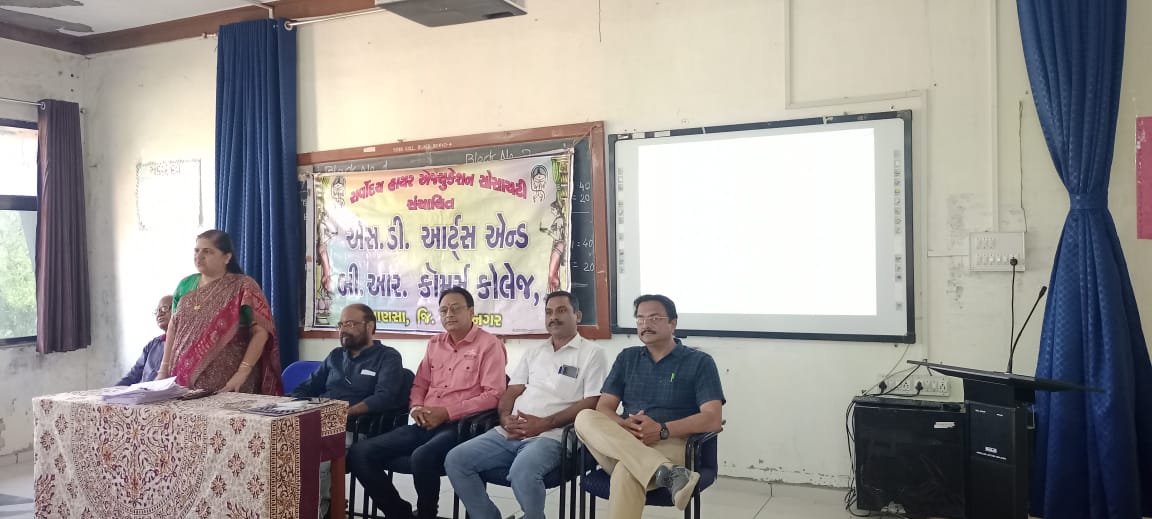 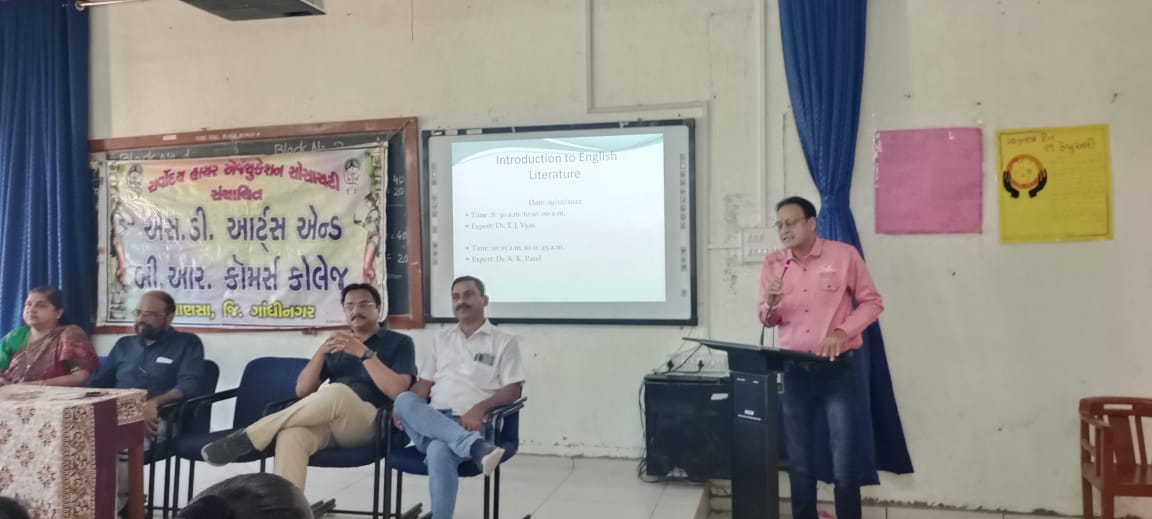 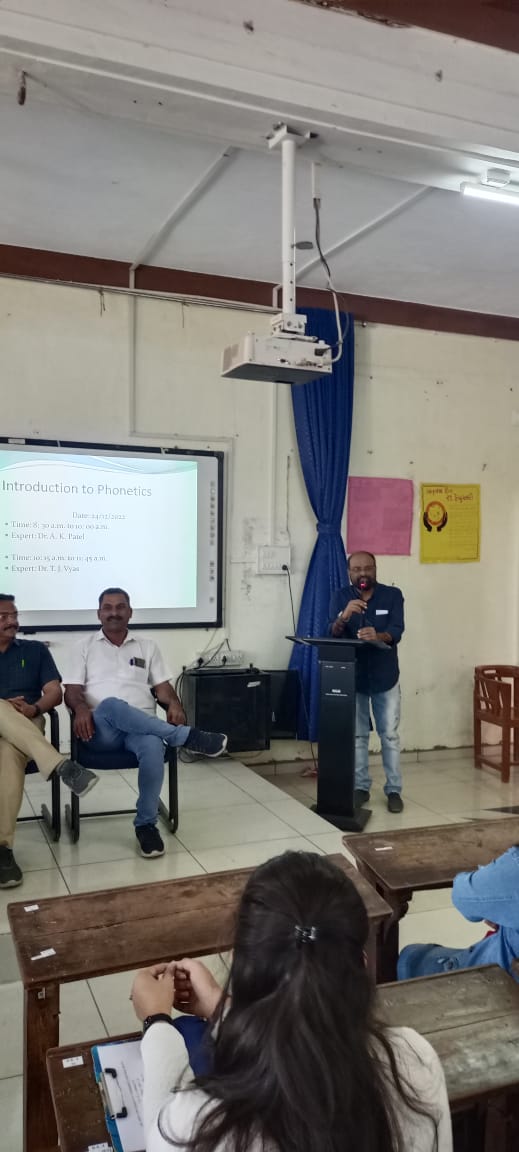 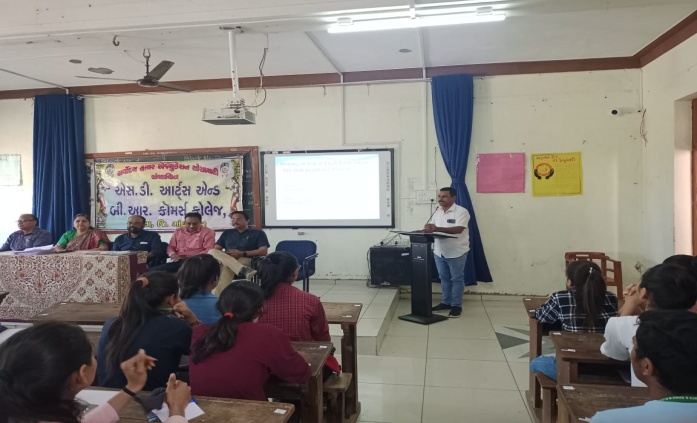 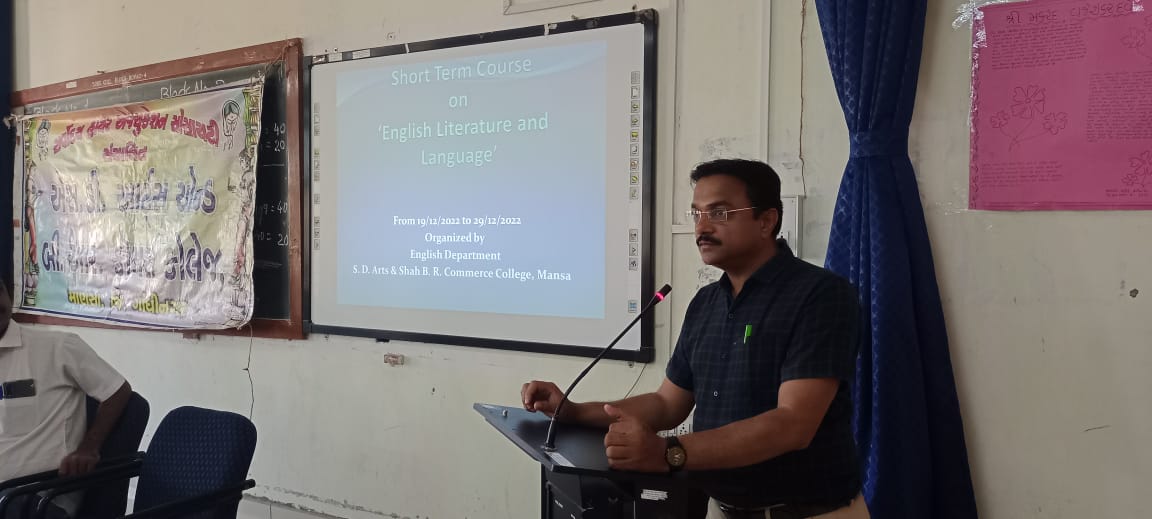 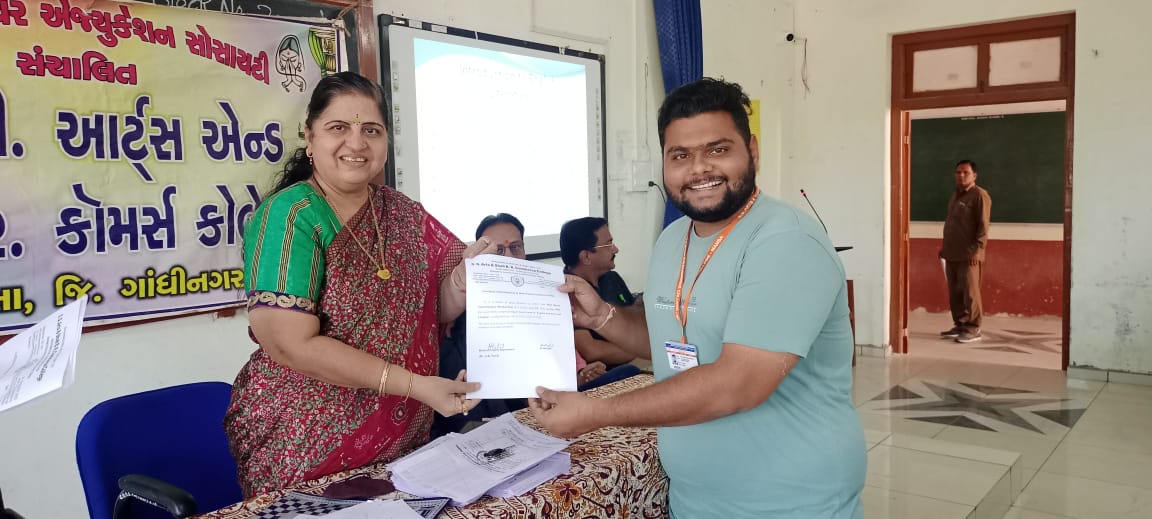 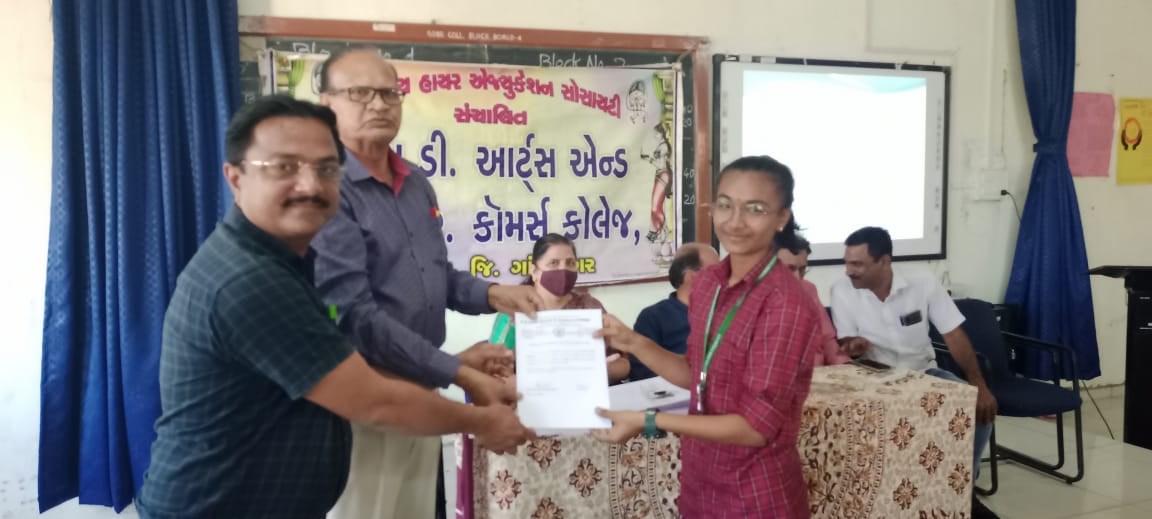 